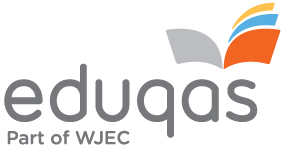 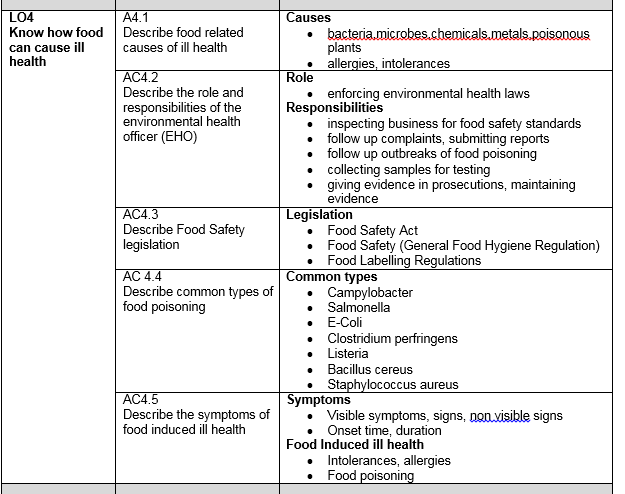 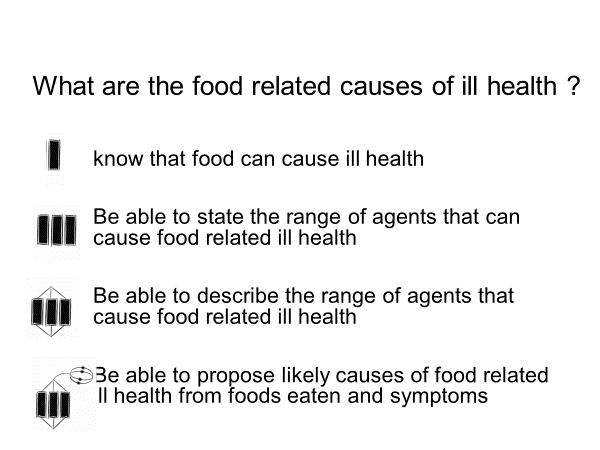 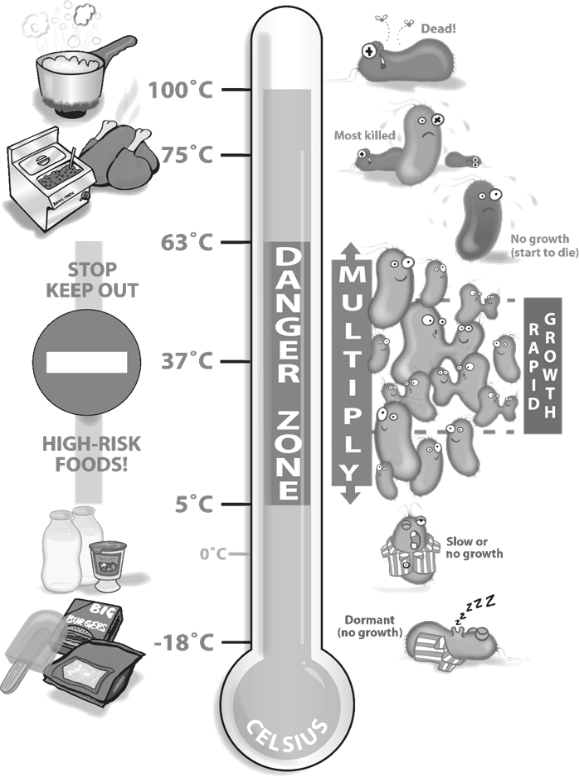 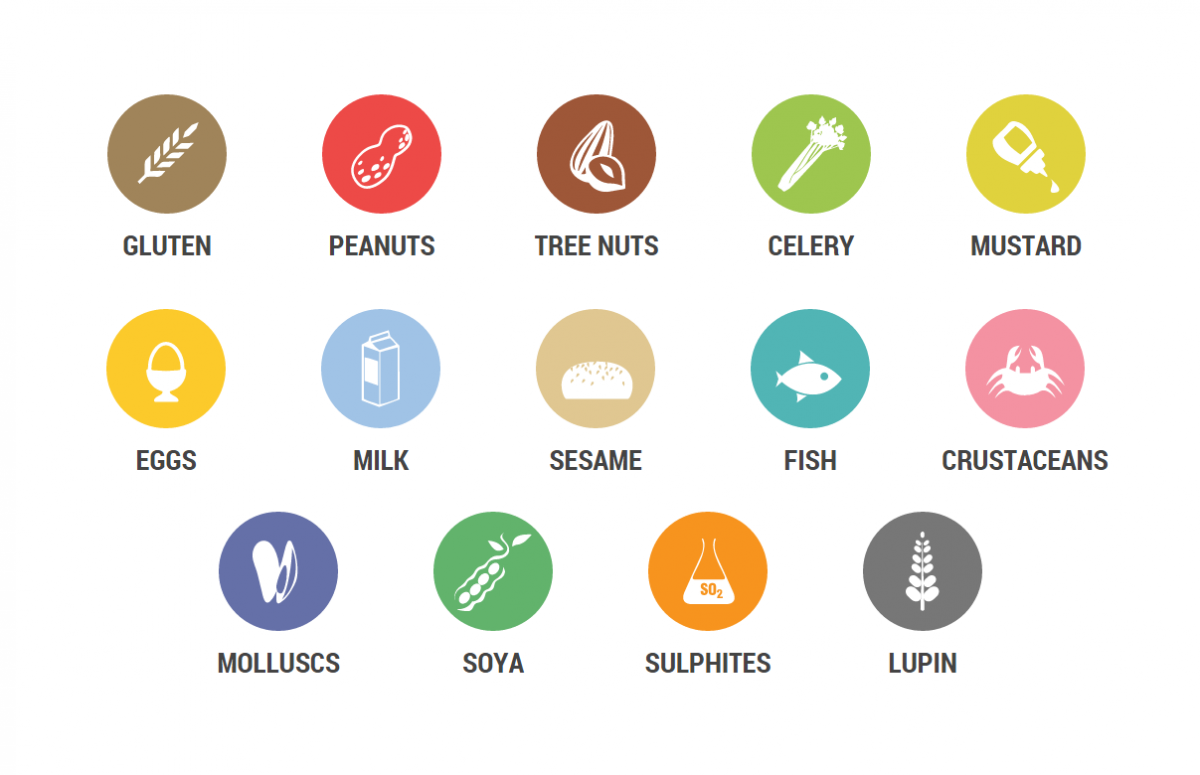 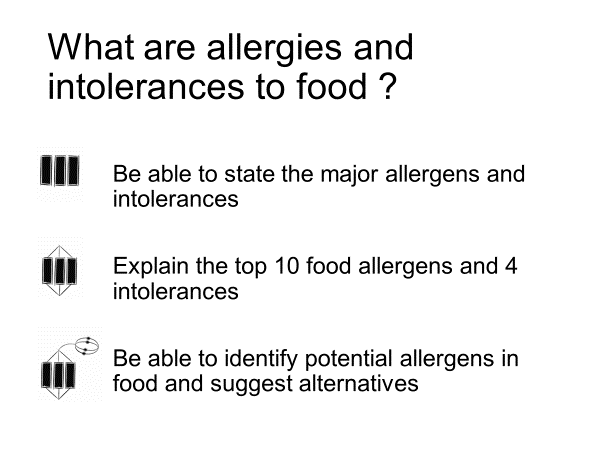 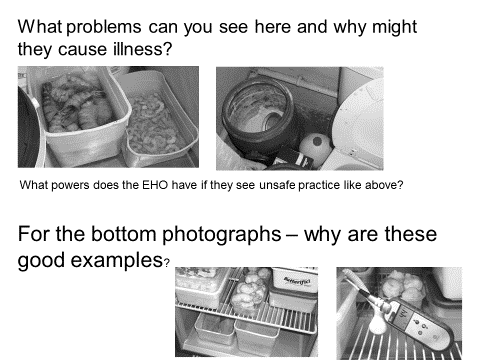 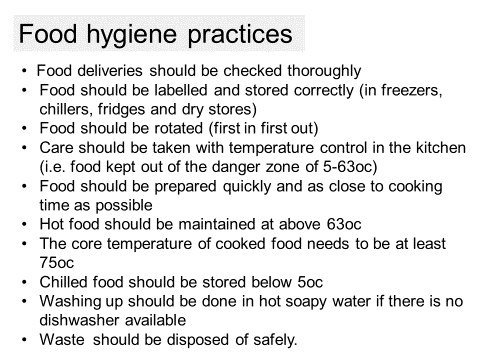 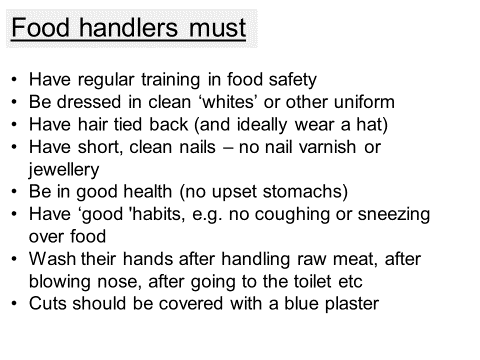 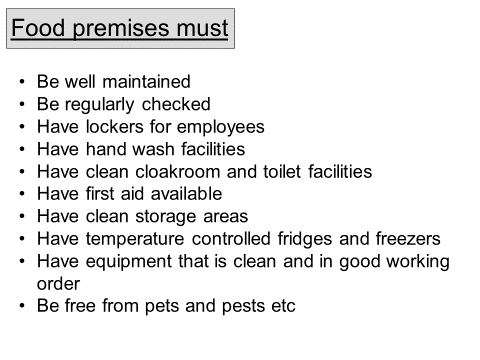 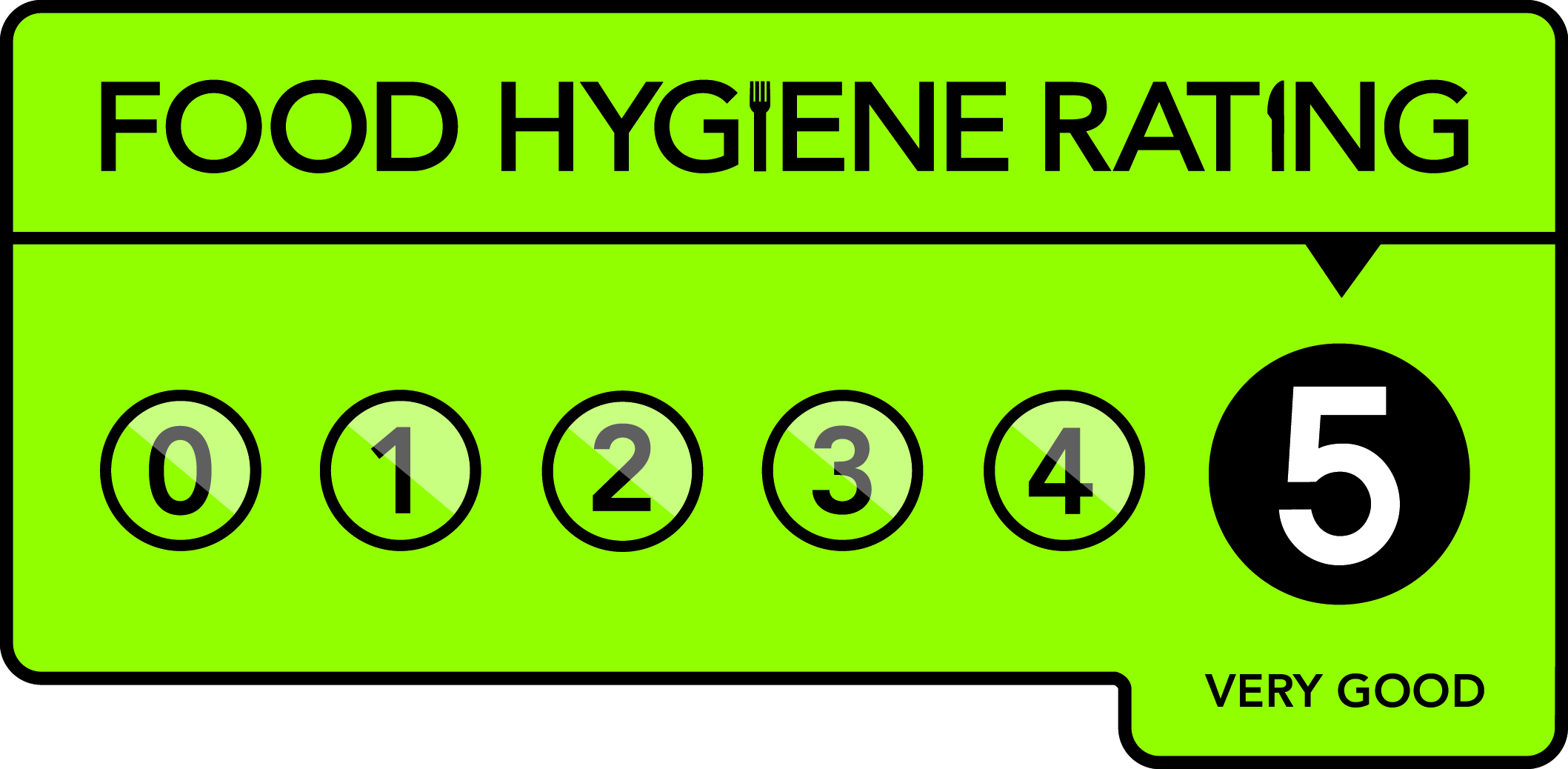 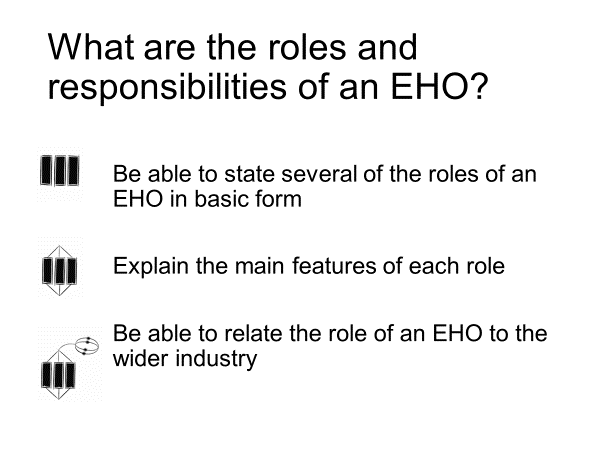 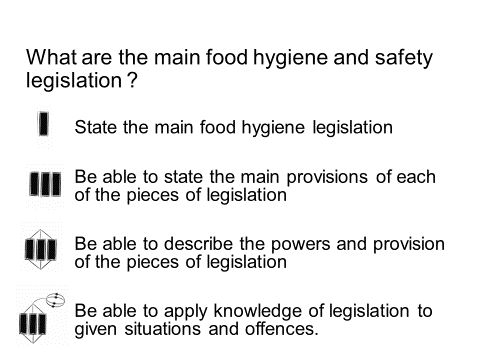 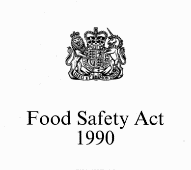 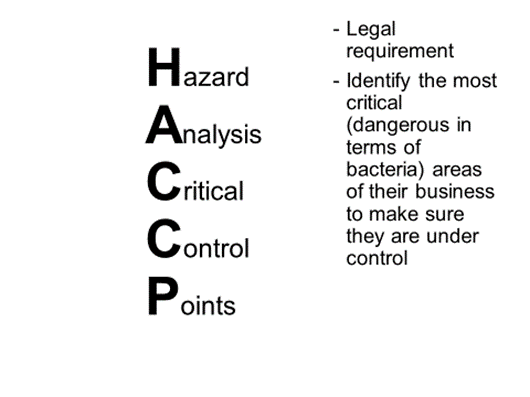 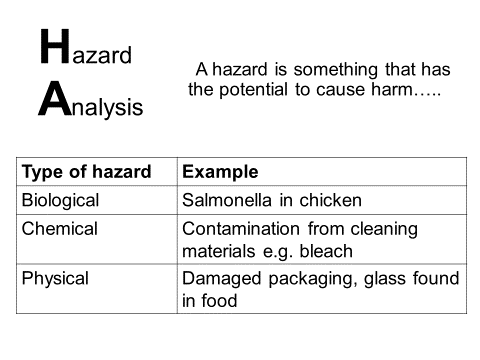 Legal requirement that certain records are kept as part of the HACCP-based food safety management system, eg:Fridge/freezer recordsCooking/hot-holding temperaturesCleaning recordsTraining recordsPest control checks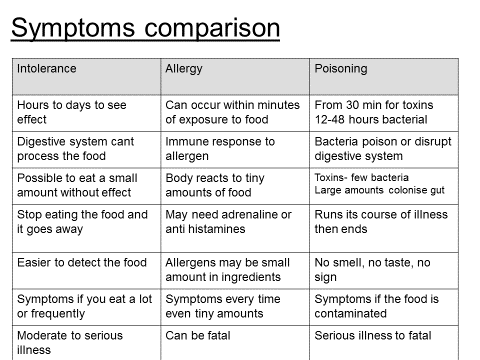 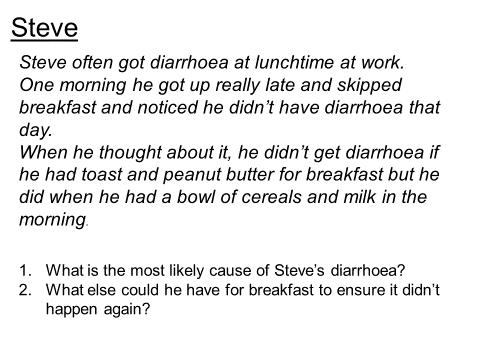 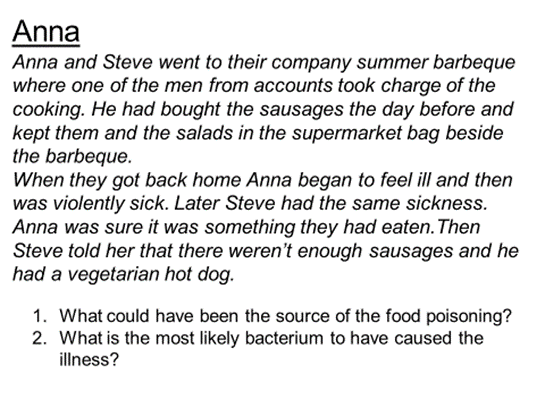 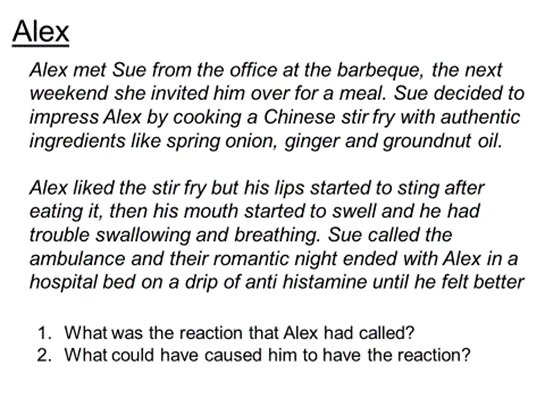 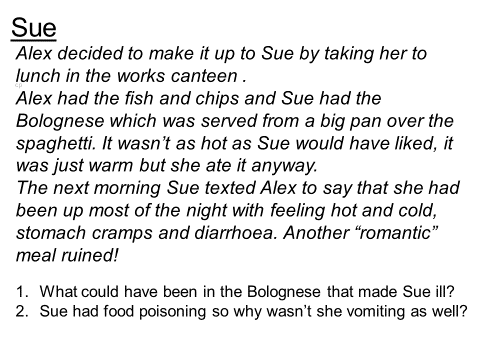 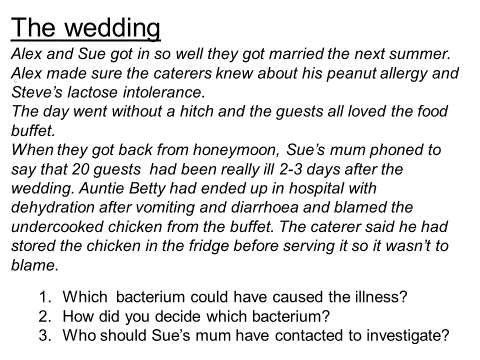 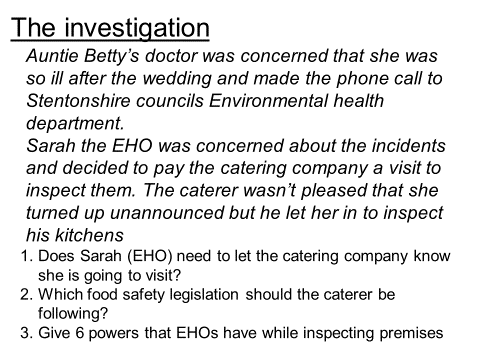 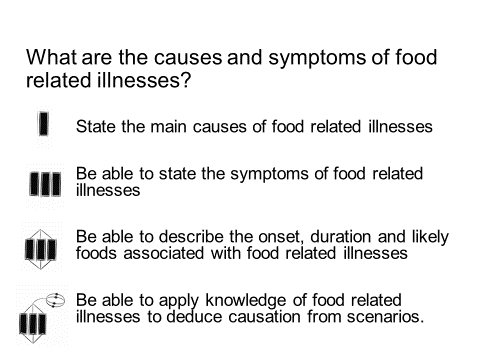 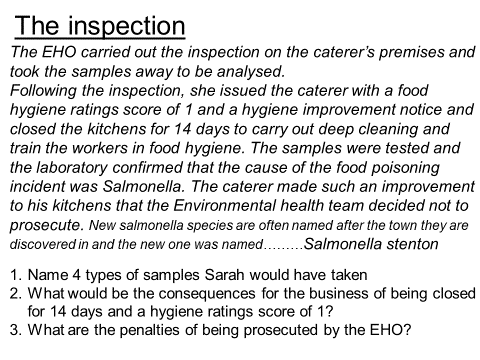 Sources of food poisoning bacteriaPeople/sewageRaw foodInsectsRodentsSoil/dustRefuse/wasteAnimals/birdsContaminated packagingTempEffect on bacteria 100Spores are destroyed boiling point of water 75Bacteria are killed by 75C or higher63Hot holding temperature, bacteria start to die37Human body temp. rapid growth of bacteria5Start to multiply at 5C0Slow or no growth of bacteria-18Dormant, no growth of any bacteriaChemicals in food that cause illness HormonesOestrogens could have effects on reproductive system (male and female) possibly cancers Banned except USApesticidescrops in EU tested for residues. could cause nerve damage, , dermatitis, cancers. dizziness, headaches, nausea and vomitingfertilizersall toxic to humans in higher amounts, pollution of water table, effects on other organisms eg fishPackagingchemicals can migrate from the packaging into the food if they are stored badly affect the endocrine system which produces hormones in the body such as reproductive hormones and insulinAdditivesNot all are harmful such as cancers and nerve damage allergies and hyperactivity in children Cleaning chemicalschemicals which may stay on the food afterwards , vomiting, diarrhoea headachesMetals in food that cause illness Naturally occurring Iron, zinc, sodium Some needed as minerals but others such as lead and mercury can build up in the brain and cause damage Residues From farming, industry or car exhausts . brain damage, nerve damage and problems with digestion Food chain metalsLow concentration at the bottome of the food chain get more concentrated up and toxic to the end consumer  pb, hg Poisonous plantsNaturally occuring Solanine in potatoes, rhubarb leaves, kidney beans. All contain toxins and have to be processed before eating. Vomiting, diarrhoea, possibly death Contamination Eg poisonous weeds in plant crops or aflatoxin growing on peanuts in storage Responsibilities of Environmental Health Officersfood safetyInfectious diseasesenvironmental protectionnoise, radiation & pollution controlwater standardshealth and safety at workanimal welfarewaste managementhousing standardsMagistrates courtCrown court Selling food that does not comply with the Food Safety Act6 months in prison or max £20,000 fine2 years in prisonUnlimited £ fineObstructing an Environmental health Officer3 months in prison or max £2,000 fine2 years in prison or £ unlimited fine Other serious offences6 months in prison or max £20,000 fine2 years in prison or £ unlimited fine StageHazardAction Buying Delivery Storage PreparationCooking Chilling  Information that must appear on food labels Name of the foodIt is important that the name of the food must be clearly stated and not be ambiguous or misleading with a description if needed.Weight or volumeThe weight or volume of the food must be shown on the label. By comparing the weight with the price, consumers can make sure that they are getting value for money. Some foods such as bread, tea and butter are only sold in standard amountsIngredient list Ingredients are listed in order of weight, according to the amounts that were used to make the food, starting with the largest ingredient and ending with the smallest. Allergen information Genetically modified ingredientsThe presence of genetically modified organisms (GMOs) or ingredients produced from GMOs must be indicated on the labelDate mark and storage condition sPreparation instruction Name and address of manufacturerPlace of origin Lot or batch mark Nutrition information Campylobacter jejuniFoods it is found in Symptoms OnsetDuration Effects on body Special points Salmonella Foods it is found in Symptoms OnsetDuration Effects on body Special points Escherichia coli 0157Foods it is found in Symptoms OnsetDuration Effects on body Special points Clostridium perfringensFoods it is found in Symptoms OnsetDuration Effects on body Special points Listeria monocytogenesFoods it is found in Symptoms OnsetDuration Effects on body Special points Bacillus cereusFoods it is found in Symptoms OnsetDuration Effects on body Special points Staphylococcus aureusFoods it is found in Symptoms OnsetDuration Effects on body Special points 